Городская спартакиада молодежидопризывного возраста «Допризывник-2016»Городской Совет ветеранов, Спасское отделение Всероссийской общественной организации ветеранов «Боевое братство» приняли участие в проведении спартакиады молодежи допризывного возраста «Допризывник-2016», посвященный 71ой  годовщине Победы в Великой Отечественной войне 1941-1945 г.г. Общее руководство спартакиадой осуществлял отдел по физической культуре, спорту и молодежной политике Администрации ГО Спасск-ДальнийВ спартакиаде соревновались МБОУ СОШ № 1,3,4,5,11,14,15, гимназия.Общее количество принявших участие школьников – 104. Соревнования проводились по следующим видам: -пейнтбол (21.04.2016г.) -стрельба, разборка-сборка автомата, подтягивание (юноши), отжимание (девушки), прыжок в длину с места (26.04.2016г.) - строевая подготовка, бег 100м., метание гранаты, бег1000м. (девушки), бег 2000м. (юноши) (27.04.2016г.)В командном первенстве места распределились следующим образом:1 место – гимназия, 2 место – МБОУ СОШ № 11, 3 место – МБОУ СОШ № 15.В личном многоборье у юношей: 1 место – Белик Кирилл (гимназия), 2 место – Бондаренко Андрей (МБОУ СОШ № 11),  3 место – Шенкевич Даниил (гимназия).В личном первенстве у девушек:1 место – Ткаченко Юлия (гимназия), 2 место – Руденко Елизавета (МБОУ СОШ № 4), 3 место – Железная Анжелика ( МБОУ СОШ № 1)Победители и призёры в командом, личном многоборье, в отдельных видах соревнований (стрельба, подтягивание (юноши), отжимание (девушки), прыжок в длину с места, бег 100м., бег 1000м. (девушки), бег 2000м. (юноши), метание гранаты) награждены грамотами и вымпелами с символикой ВООВ «Боевое Братство».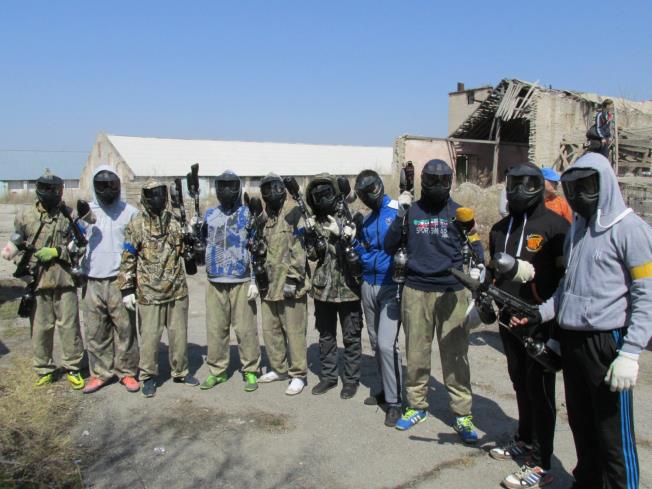 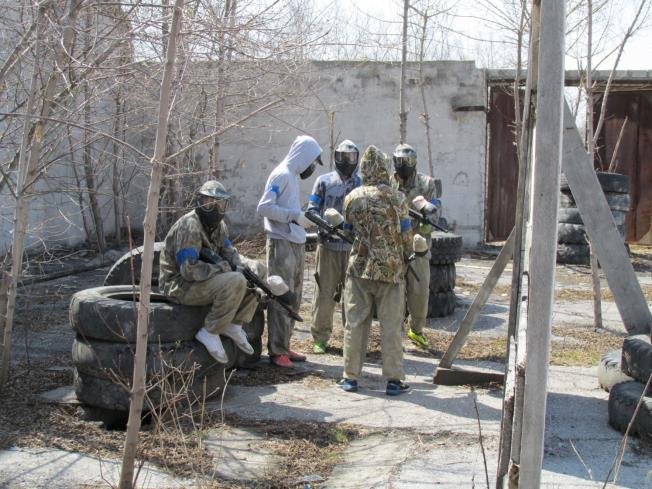 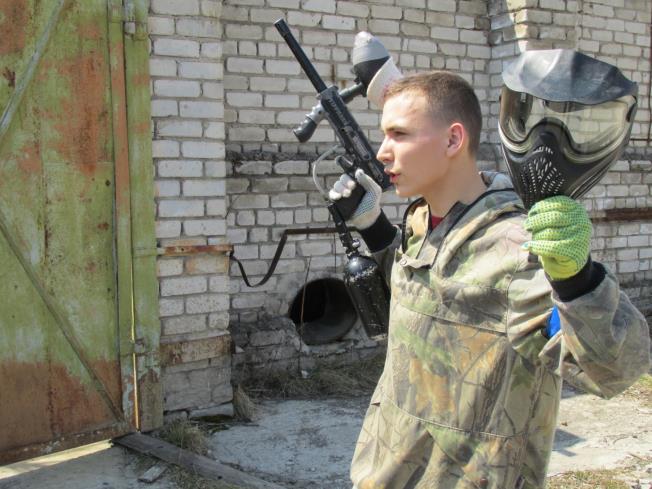 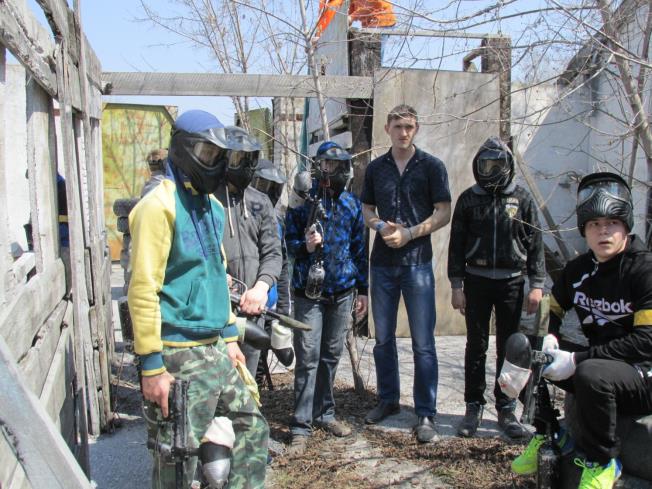 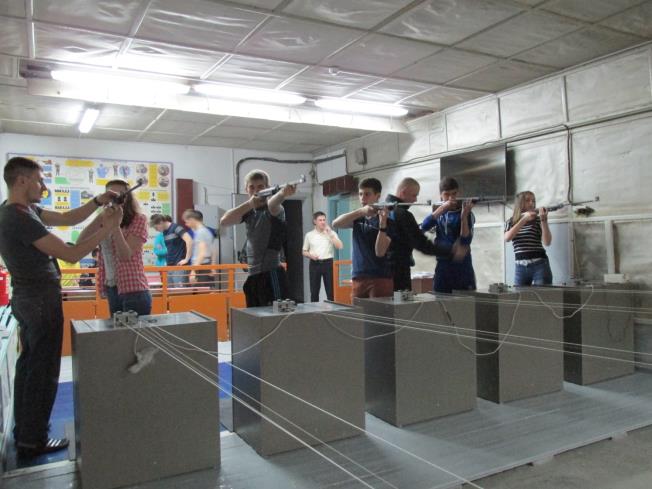 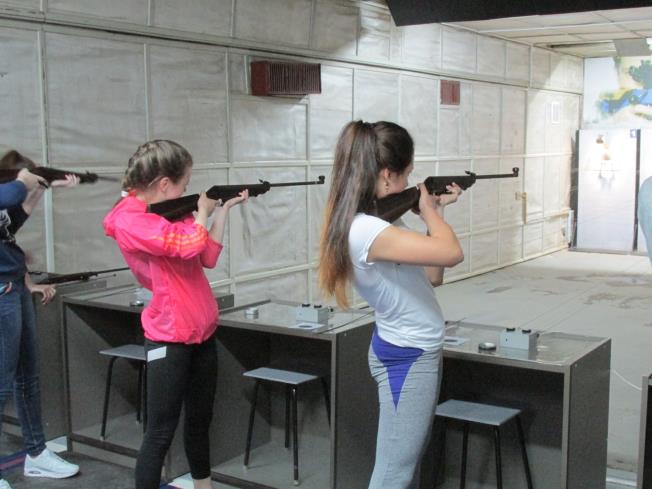 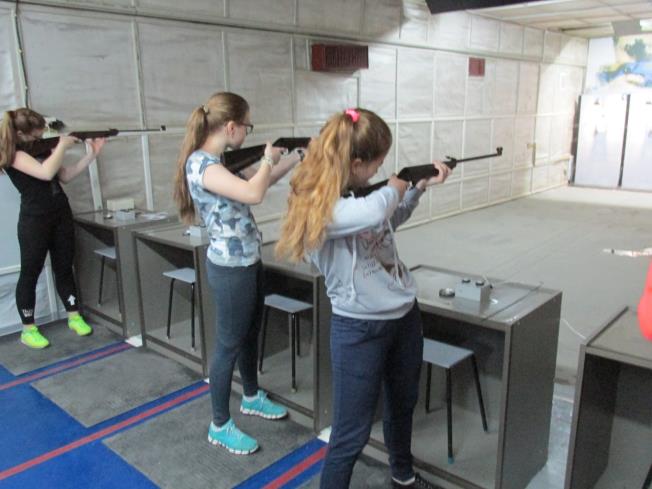 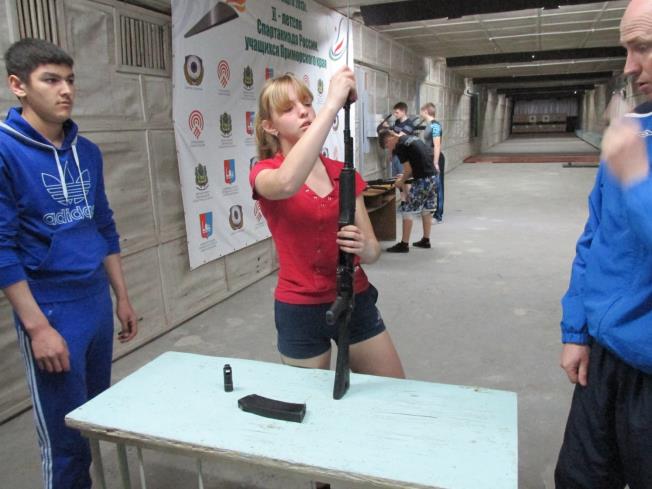 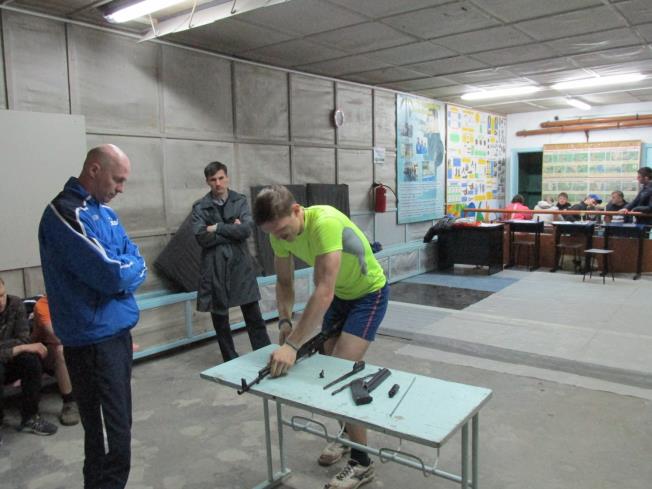 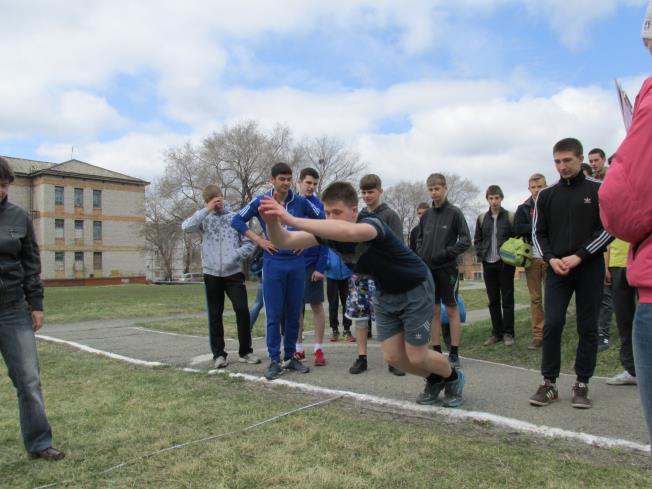 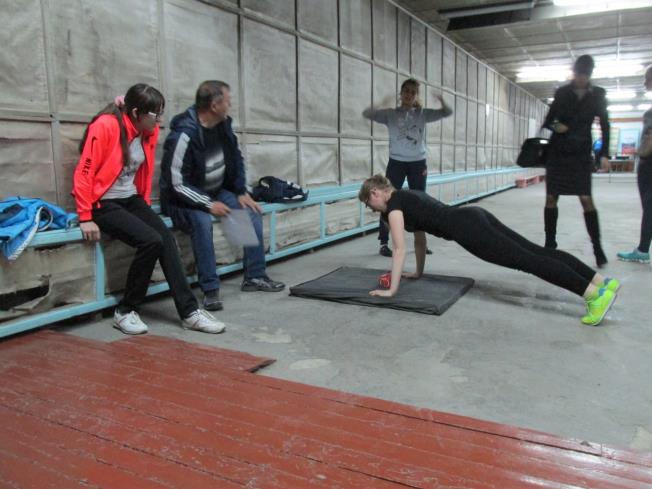 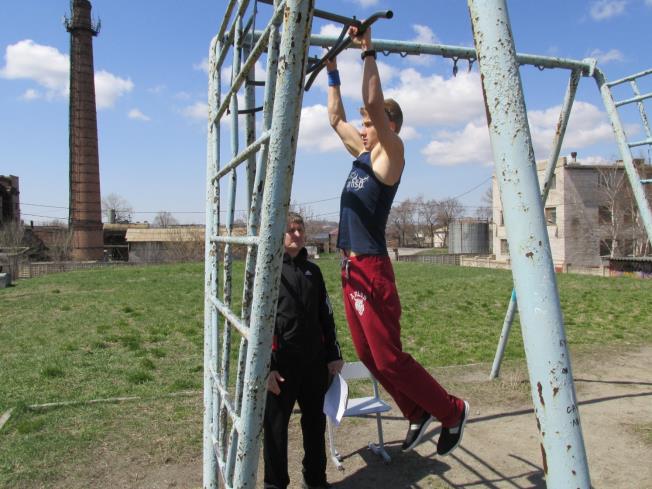 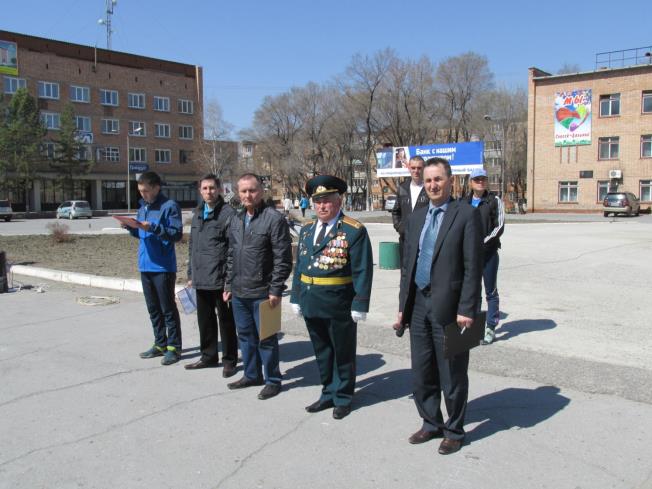 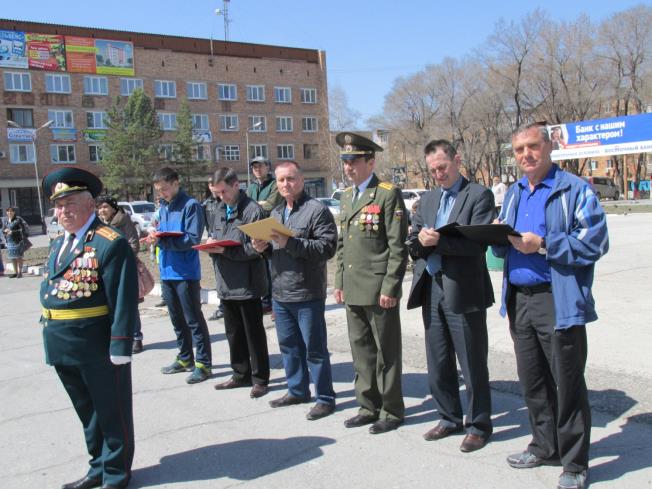 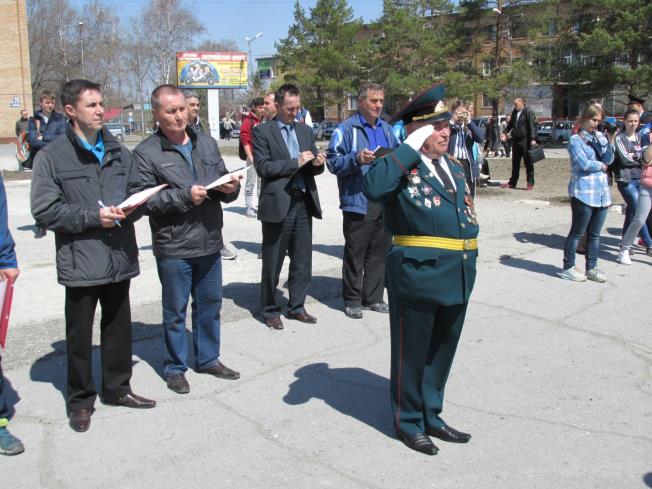 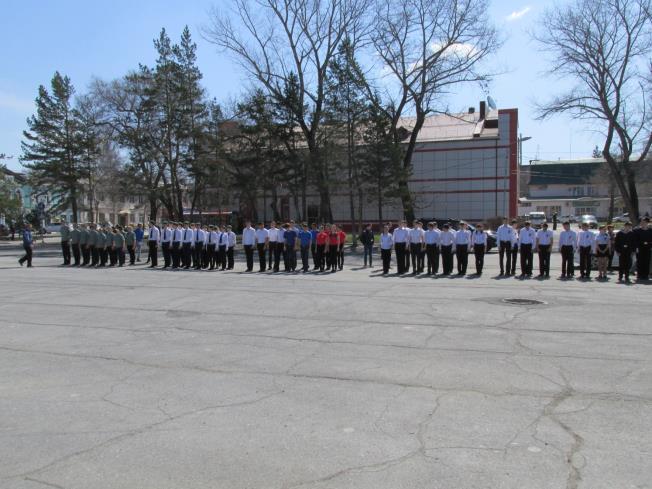 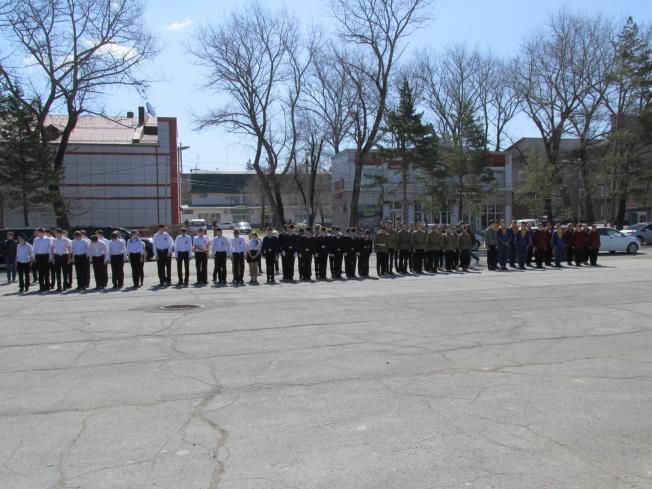 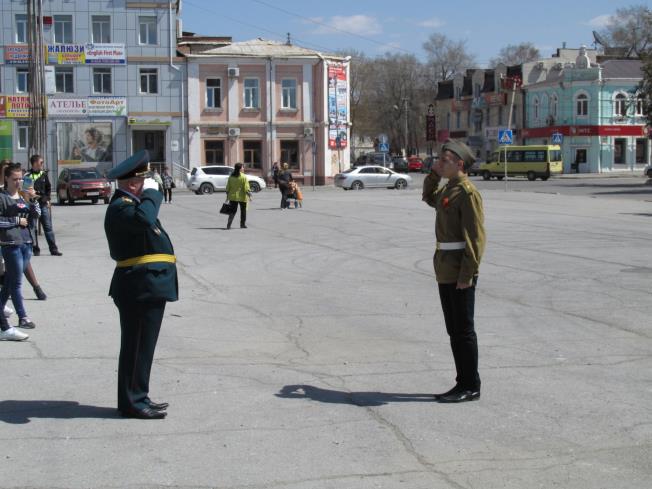 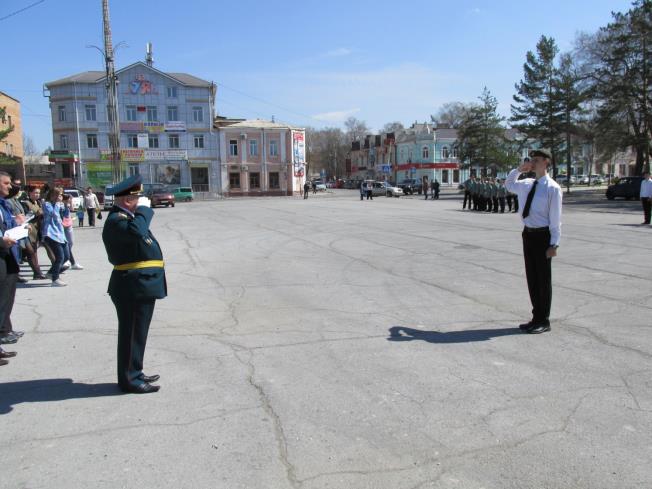 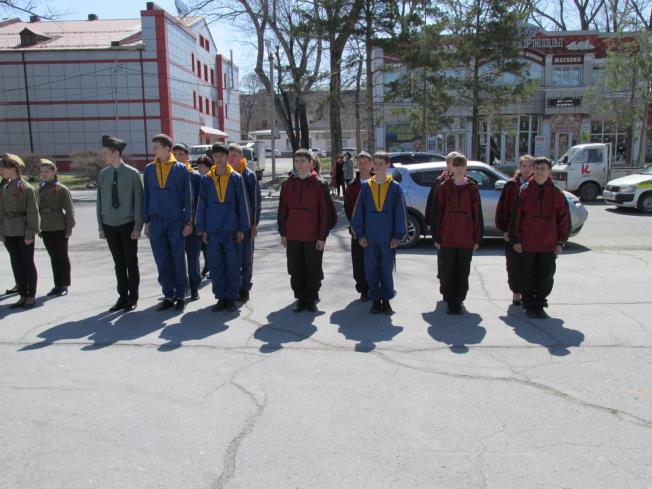 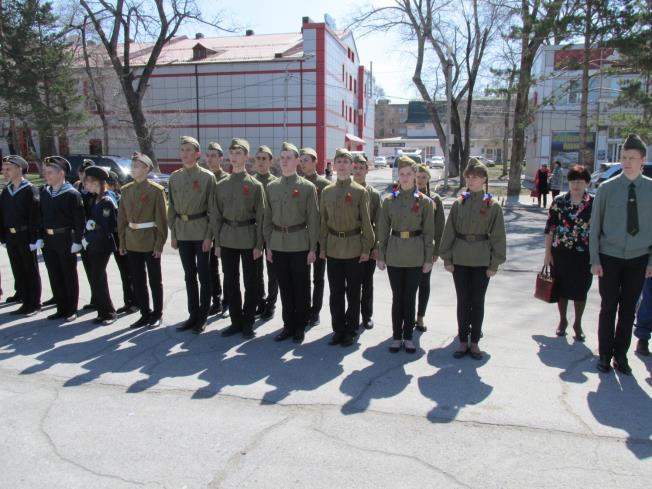 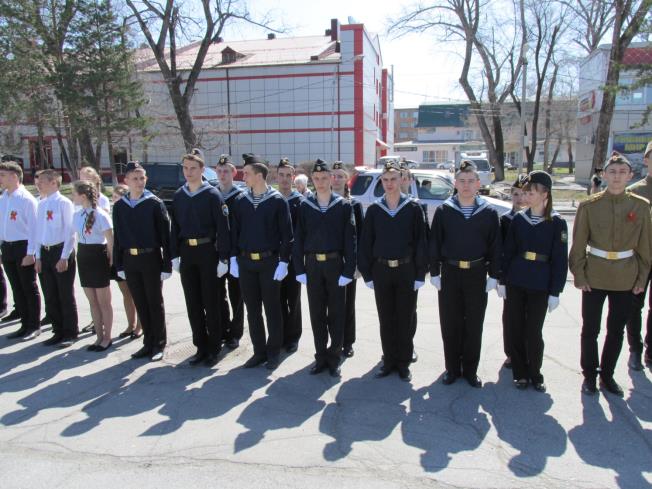 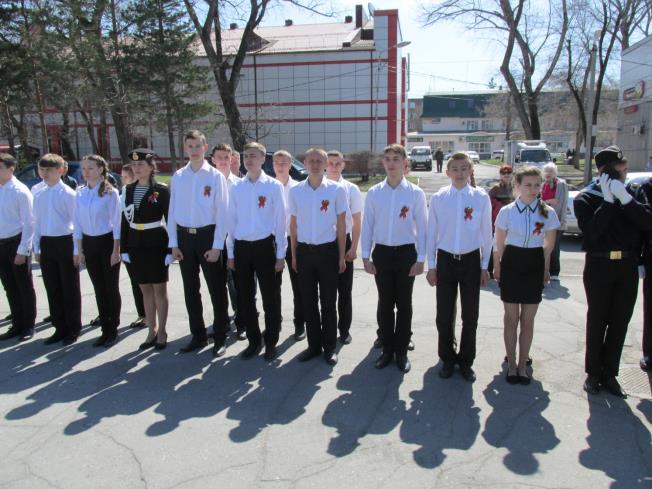 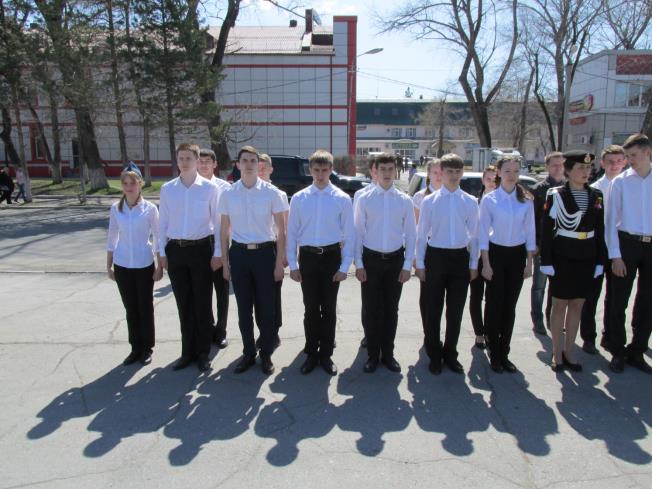 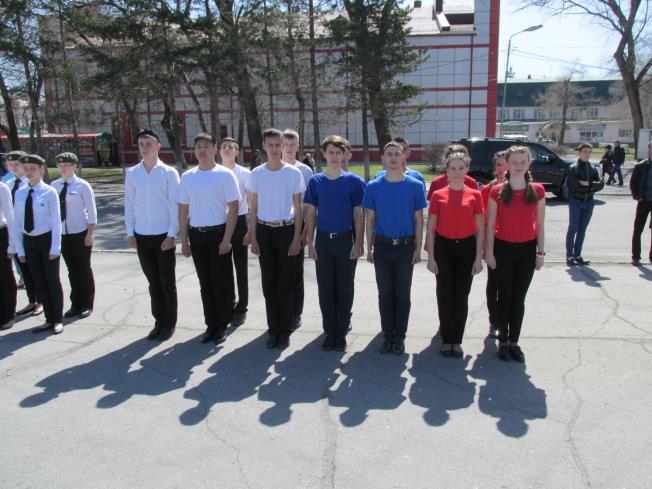 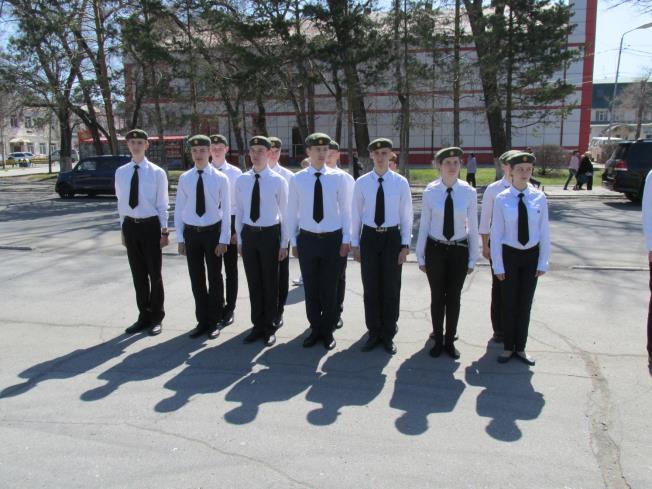 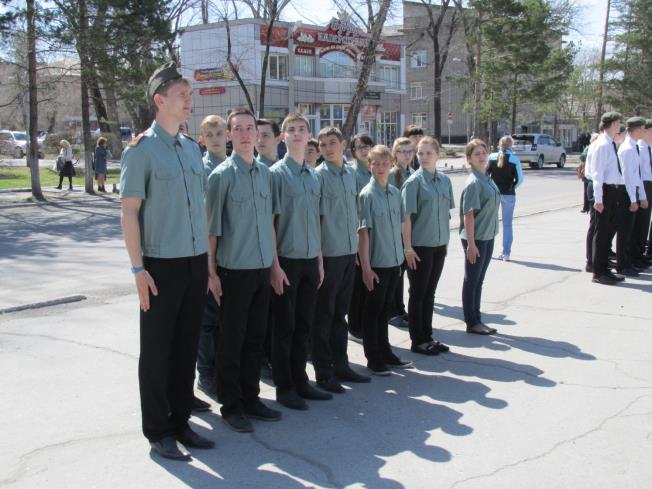 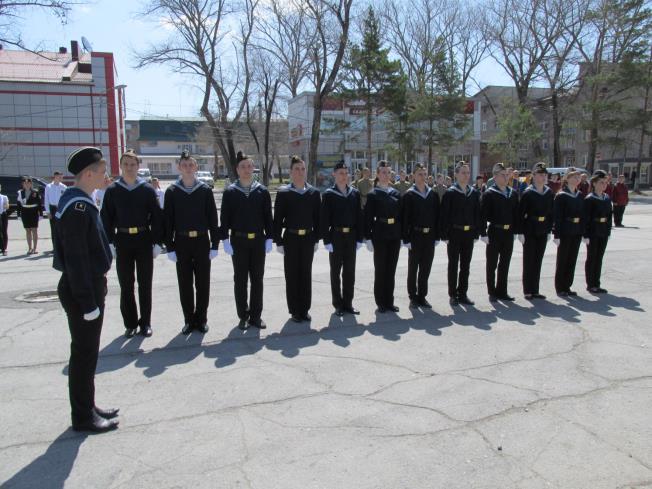 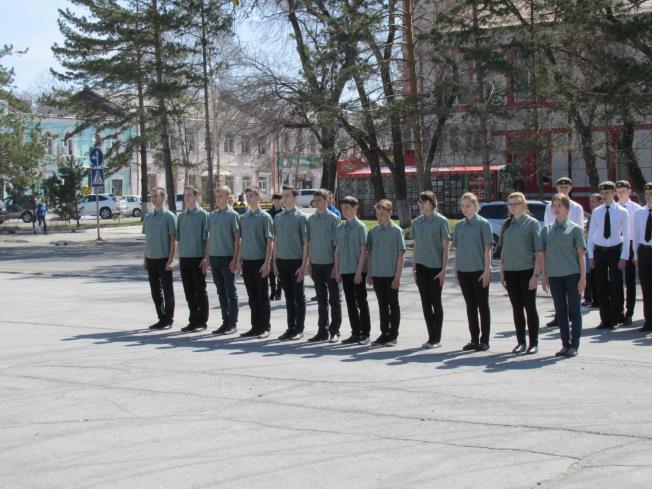 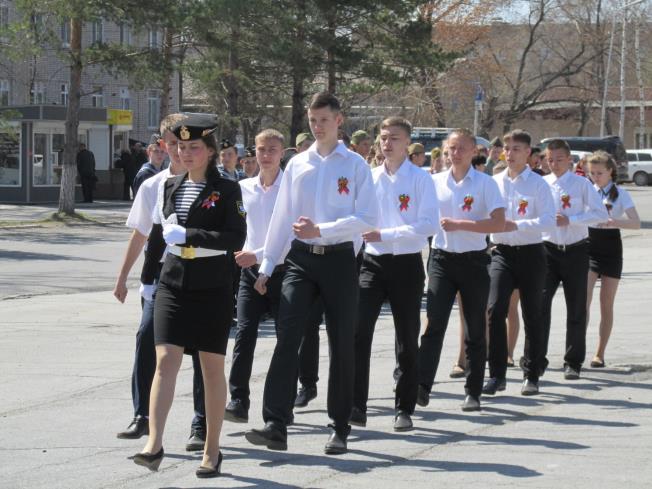 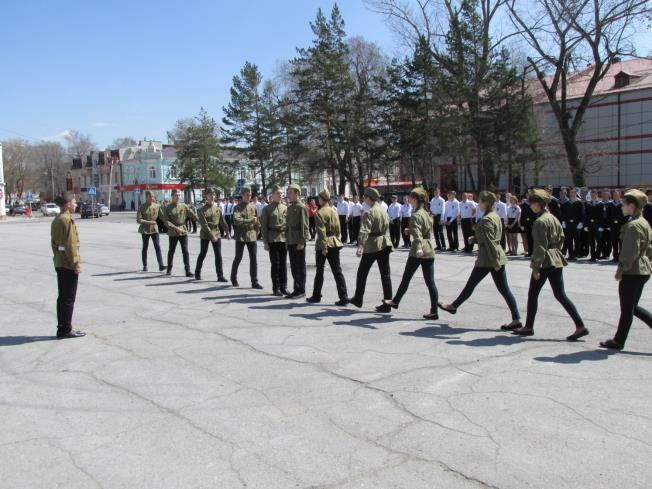 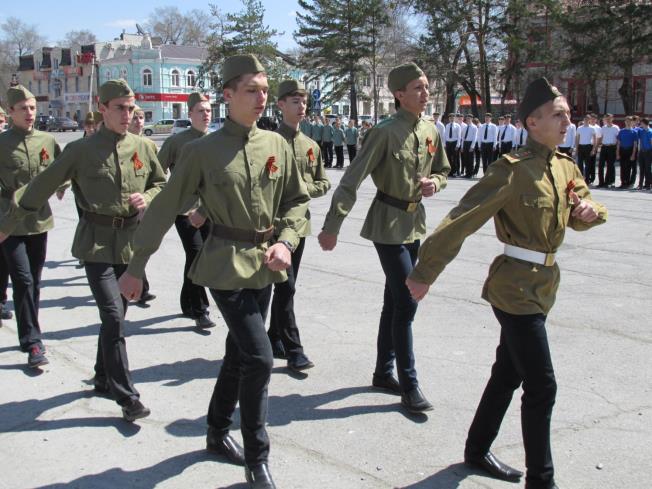 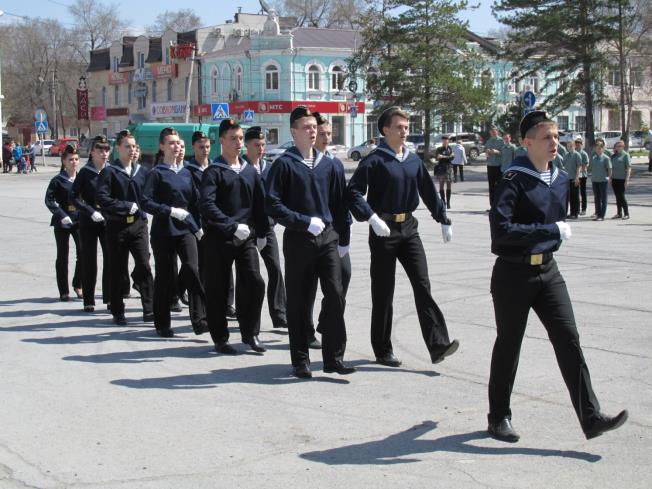 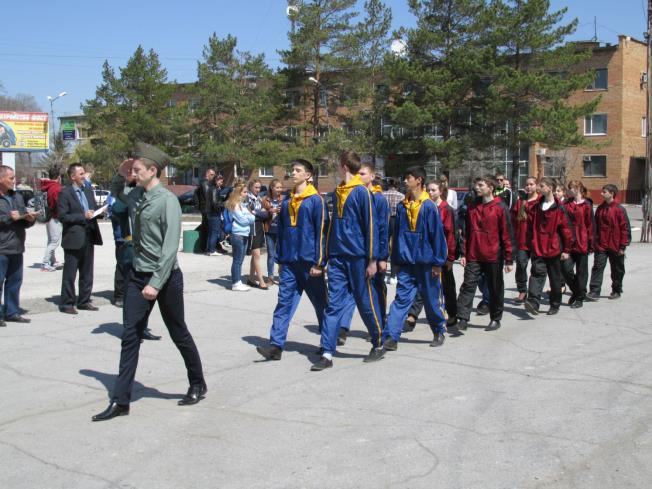 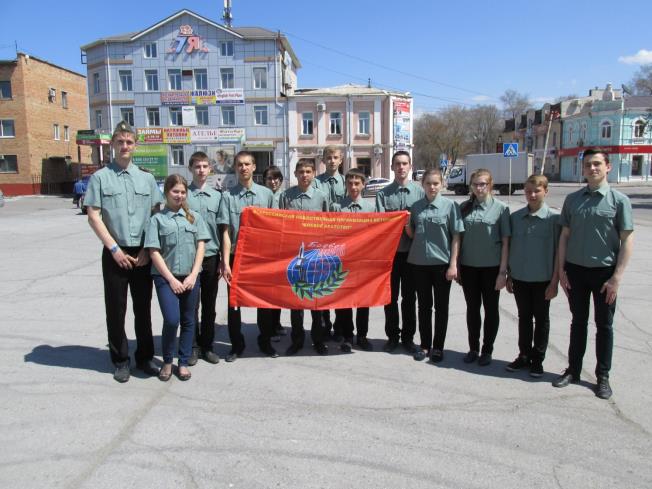 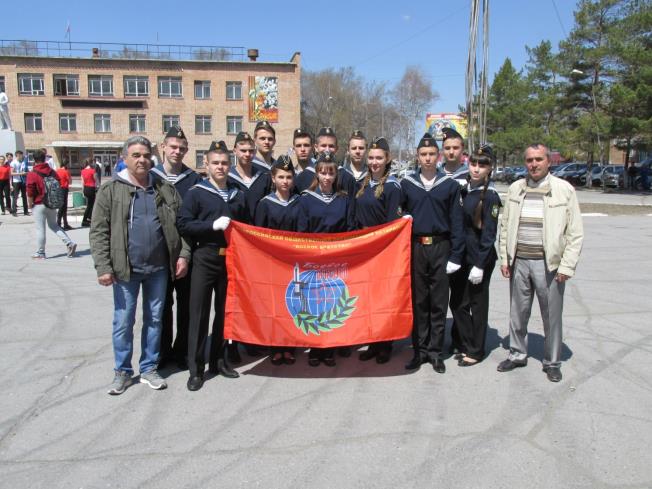 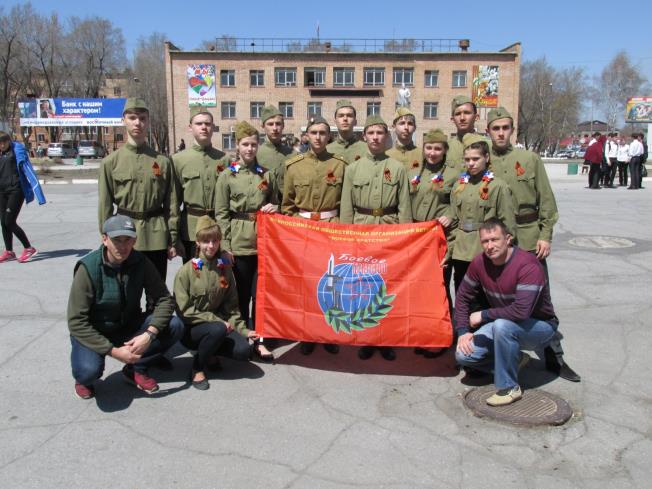 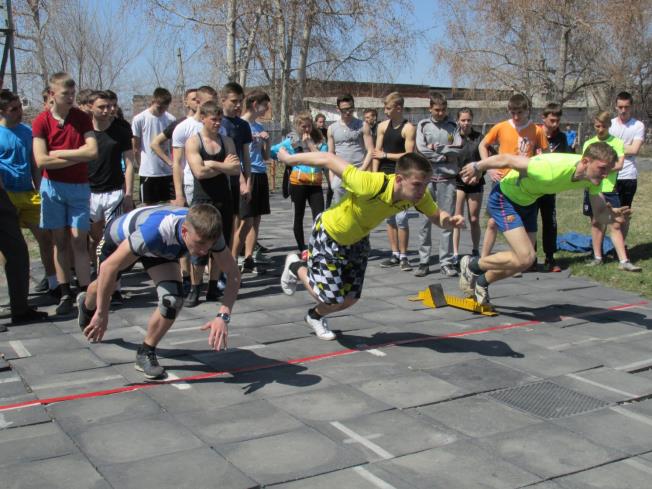 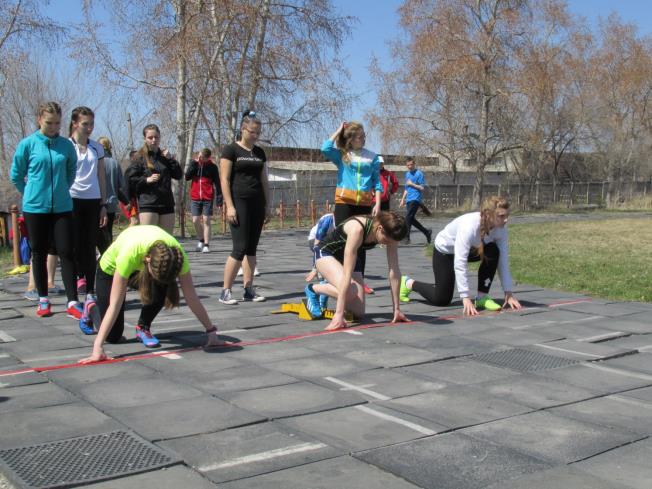 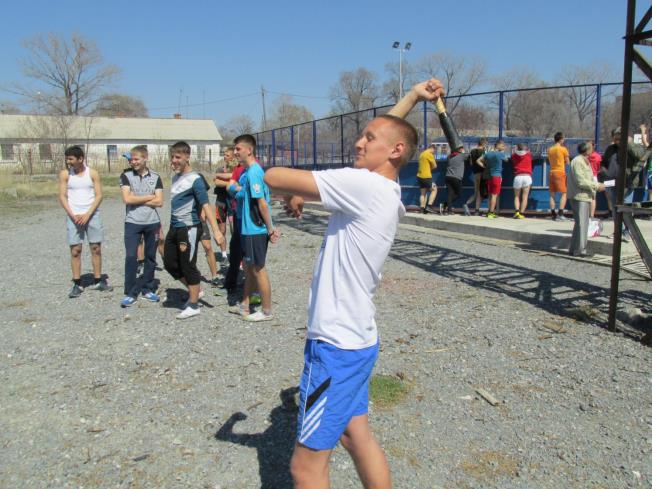 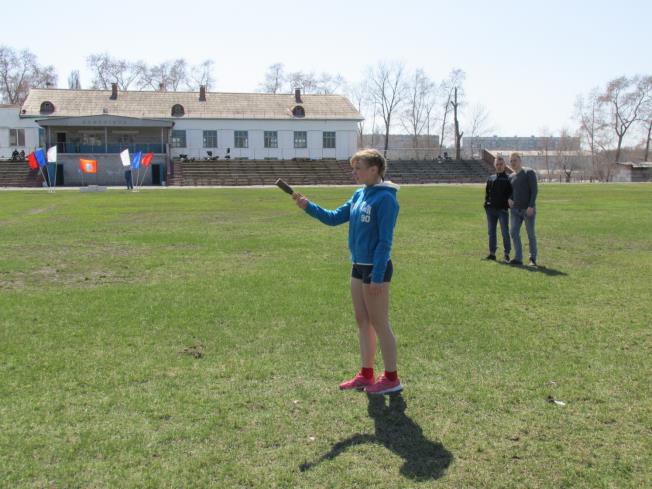 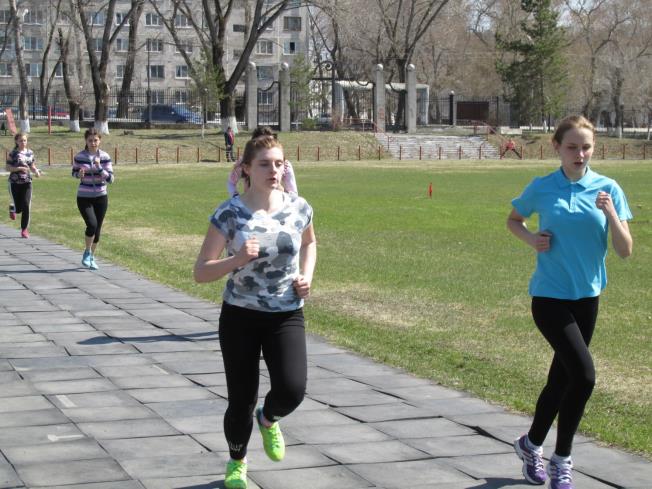 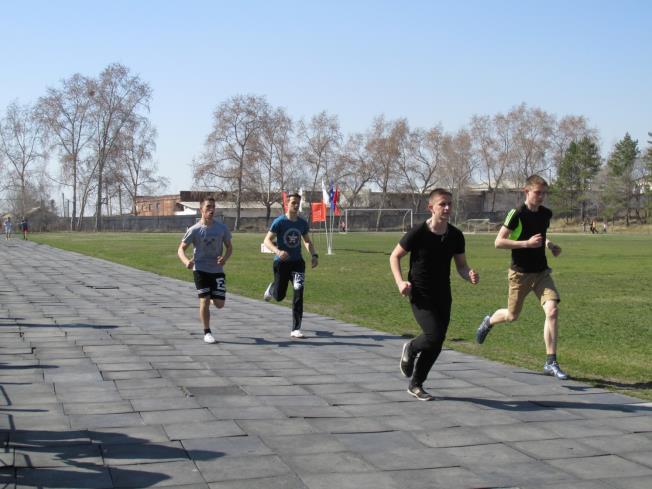 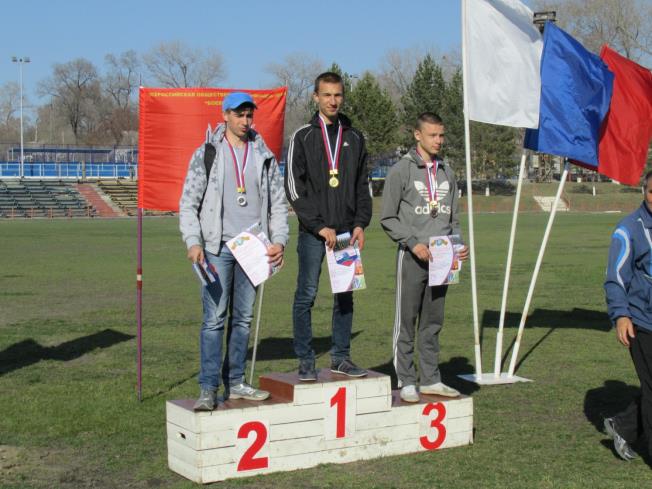 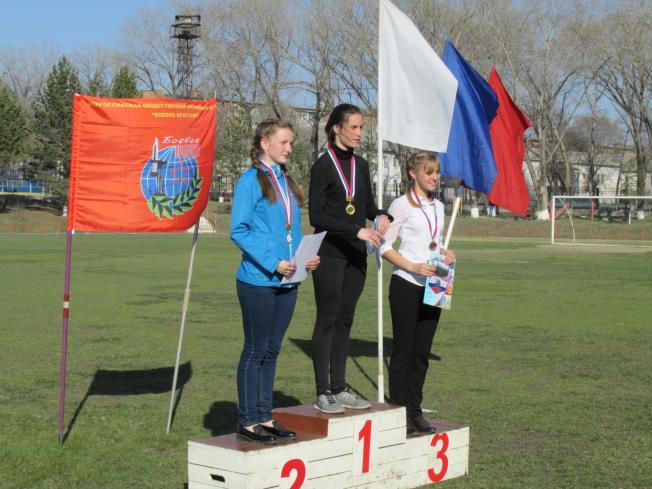 